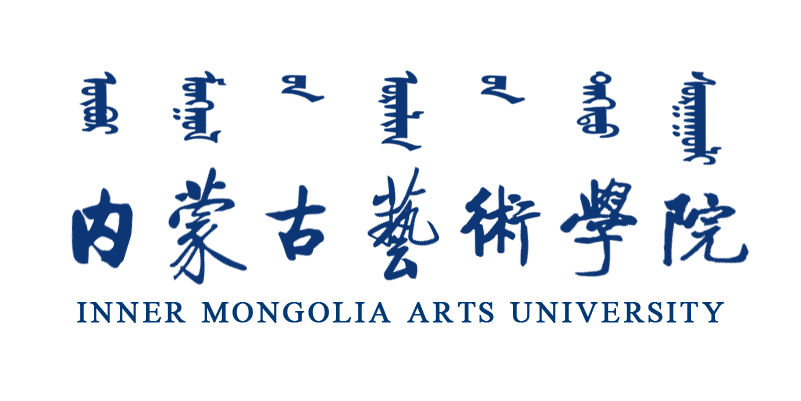 2018—2019学年本科教学质量报告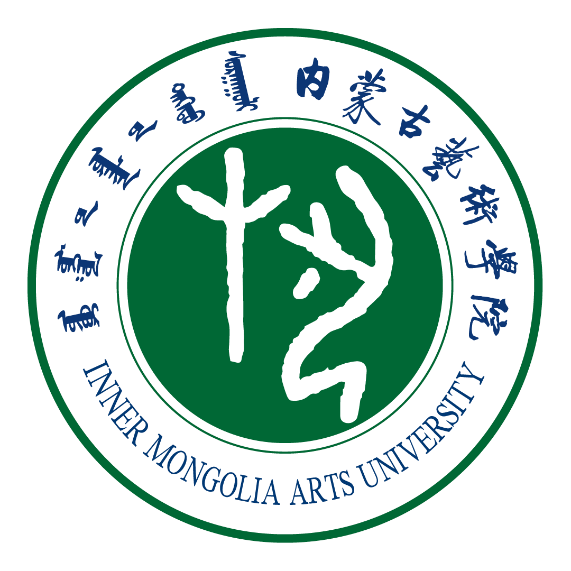 2019年10月内蒙古艺术学院2018—2019学年本科教学质量报告内蒙古艺术学院的前身是创建于1957年的全国重点艺术中专—内蒙古艺术学校。1957年,在时任内蒙古自治区文化局党组书记布赫同志的亲自倡导下，成立了内蒙古艺术学校，开启了内蒙古民族艺术教育事业的崭新篇章。1987年3月，国家教委批准建立内蒙古大学艺术学院，内蒙古艺术学校作为艺术学院的中专部仍然保留。1994年，经自治区教育厅批准，内蒙古大学艺术学院开始招收本科学生。2001年底，内蒙古大学艺术学院与内蒙古大学实现实质性合并。学院的建设发展仍然延续相对独立的运行机制，在人、财、物、办学等方面独立运行，形成了完备的建设体系。2004年，内蒙古大学艺术学院开始培养硕士研究生。2015年4月，教育部“同意在内蒙古大学艺术学院（资源）基础上建立内蒙古艺术学院”。2015年8月，自治区政府发文正式批准独立设置内蒙古艺术学院。2017年1月，自治区党委任命首届校领导班子。2017年12月，完成校内机构设置和干部聘任工作。学校现设8个教学单位，1所附属中等艺术学校。学科专业设置以艺术学门类为主，涵盖艺术学理论、音乐与舞蹈学、戏剧与影视学、美术学、设计学5个一级学科，文化产业管理1个二级学科，26个本科专业。学校现有音乐与舞蹈学、美术学2个一级学科硕士学位授权点，有艺术硕士（MFA）专业学位授权点。学校现有教职工588人，其中有教育部高等学校教学指导委员会委员2人，入选国家百千万人才工程并被授予国家“有突出贡献中青年专家”荣誉称号1人，入选中宣部文化名家暨“四个一批”人才1人,国家“万人计划”哲学社会科学领军人才1人，全国中青年“德艺双馨”文艺工作者1人，享受国务院政府特殊津贴专家3人，自治区“杰出人才”奖获得者1人,自治区有突出贡献中青年专家4人，自治区文学艺术突出贡献奖获得者3人，入选自治区“新世纪321人才工程”一层次人选4人，自治区“草原英才”培养人选8人,自治区“草原英才”创新团队带头人4人，自治区级“四个一批”人才1人，中国舞蹈家协会副主席1人，内蒙古舞蹈家协会主席1人，内蒙古文艺评论家协会主席1人，内蒙古美术家协会主席1人；自治区教学名师4人等。现有国家级特色品牌专业1个，国家级精品资源共享课1门，国家级精品课程1门；自治区级品牌专业10个，自治区级精品课程6门，自治区级精品在线开放课程8门；自治区重点建设学科1个，自治区高校人文社会科学重点研究基地1个。先后建立了“内蒙古蒙古族青年合唱艺术人才培养基地”“内蒙古动漫产业研发与人才培养基地”“内蒙古皮革艺术产业化项目示范基地”“自治区高校民族艺术研究基地”、民族艺术教学与研究基地、文化产业研究中心、“文化部民族民间文艺发展中心北方草原音乐文化研究与传承基地”、“新媒体演艺与虚拟仿真综合艺术实验教学中心（2016年自治区级实验教学示范中心）”、“蒙古族服装造型与工艺实践教学示范中心（2017年自治区级重点实践教学示范基地）” 、“工业设计中心（2018首批内蒙古自治区级工业设计中心）”等。 2018-2019学年，学校以习近平新时代中国特色社会主义思想为指导，深入学习贯彻落实党的十九大精神，全面落实党的教育方针，深入贯彻落实全国教育大会精神和新时代全国高等学校本科教育工作大会精神，围绕“立德树人”根本任务，坚持“以本为本”，把本科教育放在人才培养的核心地位，召开第一次党代会、教学工作会议、完成硕士学位点授予单位暨学位点划转评审论证、学士学位授予单位与专业评审、一流本科专业申报等重点工作，深化教育教学改革，优化人才培养模式改革顶层设计，着力提升本科专业建设水平，积极推进在线开放课程建设等，尤其在艺术创演方面取得重大突破——原创民族舞剧《草原英雄小姐妹》2018年12月荣获第十一届中国舞蹈“荷花奖”舞剧奖，2019年6月荣获第十六届中国文化艺术政府奖“文华大奖”，填补了自治区30年来此奖项的空白，成为学校协同育人典型成功案例。学校在这一学年中，全面推进教学、科研、创作、展演各项事业，办学治校能力和人才培养质量不断提升。一、本科教育基本情况（一）办学定位立足内蒙古，服务内蒙古，辐射全国，面向世界，坚持以传承、发展、创新民族艺术为使命，以培养民族艺术人才为己任，努力建设成为自治区民族文化强区的艺术人才培养基地和艺术精品创作研究基地，全面发挥区域文化建设的主力作用，力争成为一所有特色高水平的综合性应用型艺术学院，为建设祖国北疆文化繁荣亮丽风景线提供人才和智力支持。发展目标定位：遵循“彰显特色，强化优势，多元互动，和谐发展”的办学理念，经过“十三五”建设，学校整体办学实力在我国地方综合性艺术院校中处于先进行列，在蒙古族艺术教育和研究领域达到国内领先水平，部分艺术学科和专业进入国内一流，成为高层次民族艺术人才培养、蒙古族艺术研究和创作、草原文化传播与艺术交流、自治区文化艺术产业咨询与服务的重要基地，建设成为区域有特色高水平应用型艺术学院。办学类型定位：综合性应用型艺术学院。办学层次定位：以普通艺术类本科教育为主，大力发展研究生教育，开办规模适度的中等艺术教育、继续教育和留学生教育。学科专业定位：以艺术学学科门类为主，兼有管理学等学科门类，根据社会需求和办学实际统筹规划、发展各门类与学科。服务面向定位：立足内蒙古，服务内蒙古，辐射全国，面向世界；突出有特色、高水平、应用型。本科人才培养目标定位：培养政治素养高、有责任、敢担当，基本功扎实、专业素养与综合素质较高、实践能力较强，具有艺术个性和创新精神、德智体美劳全面发展的应用型、创新性、复合型民族艺术人才。（二）本科专业设置学校遵循“注重应用，优化结构，增强优势，协调发展，突出特色”的专业建设原则，严格专业申报条件，整合、优化专业设置，从2015年独立设置以来，加强专业申报工作，将原来的18个本科专业全部进行了重新申报，并新增8个专业，截至2019年3月底共获批本科专业26个，形成了科类齐全、结构合理的艺术学类专业体系。与科尔沁艺术职业学院签署合作办学协议，从2019年开始招收专升本学生。现共有本科专业26个，以艺术学学科为主，包括艺术学理论一级学科下设，艺术史论、艺术管理2个专业；音乐与舞蹈学一级学科下设，音乐表演、音乐学、作曲与作曲技术理论、舞蹈表演、舞蹈学、舞蹈编导等6个专业；戏剧与影视学一级学科下设，表演、戏剧影视文学、广播电视编导、播音与主持艺术、动画等5个专业；美术学一级学科下设，美术学、绘画、雕塑、书法学、中国画等5个专业；设计学一级学科下设，艺术设计学、视觉传达设计、环境设计、产品设计、服装与服饰设计、公共艺术、数字媒体艺术等7个专业；工商管理一级学科下设文化产业管理1个专业,共26个专业，其中8个专业下设28个专业方向。2018-2019学年，新增本科专业2个：艺术管理、舞蹈学。其中，广播电视编导因隔年招生而2019年未招生，艺术管理专业2019年未招生。目前，专业设置符合学校定位，已经形成与地方文化艺术发展相适应的门类齐全、布局合理、有鲜明民族艺术特色的本科专业体系。（三）全日制在校生	学校现有全日制在校生4477人，其中本科生4128人，少数民族预科生12人，全日制硕士生337人。本科生占全日制在校生总数的比例为92.2%。（四）本科生源质量学校独立设置后，经与各省高招办沟通协调，不断拓展区外招生工作范围，逐步扩大我校对外影响。其中，2019年，积极与河北考试院协调沟通，恢复了河北省校考考点，考生报名踊跃，进一步拓宽了优质生源渠道。2019年学校面向全国16个省（市、自治区）招生，其中河南和四川均为首次投放招生计划；2019年本科生计划1100人，其中艺术类975人，普通文史类125人，分为本科提前批和普通本科批次录取，实际录取1095人，其中艺术类951人，普通文史类144人，完成本科生计划率99.5%，第一志愿录取率达到95.3%。男生431，女生664人，分别来自于7个民族，应届生934人，往届生161人，生源结构合理。加强特色专业考试选拔力度。作为自治区唯一一所部分专业在自治区统考基础上自行组织校考的高校，学校组织完成了音乐表演(长调、马头琴、呼麦方向)、音乐学(民族音乐理论方向、雅托噶—蒙古筝方向)专业的校考工作。在曲目类型、曲目数量、专业素质以及考试程序等方面制定了严格的标准，保证了民族特色专业的生源质量。为进一步丰富我校的办学层次，扩大我校的办学影响力，改善生源结构， 2019年我校首次与科尔沁艺术职业学院签订合作办学协议，招收专升本学生，2019年选拔专升本2个专业学生14人。同时为了持续推动鄂伦春、鄂温克、达斡尔等人口较少民族的艺术人才培养与文化传承，提升我校服务社会功能，2019年继续招收三少民族预科学生，并且提高了三少民族录取比例，共招收12名学生。2019年学校对文化产业管理，艺术史论，艺术设计学等专业根据专业特点做了单科成绩的要求，整体生源质量继续提升，入学新生中文化课最高分为547分，高出本省艺术类本科控制线283分。录取新生的平均分与控制分分差均有显著提升。二、师资队伍与教学条件（一）师资队伍数量与结构学校现有教职工588人，其中专任教师341人，外聘教师80人；折合教师总数为381人，折合在校生数4645.5人，生师比为12.19:1。1.职称结构专任教师中，教授49人，占14.37%；副教授105人，占30.79%；讲师164人，占48.09%；助教23人，占6.7%。职称结构基本合理。2.学历结构专任教师中，具有博士学位教师26人，占7.62%；硕士学位教师200人，占58.65%；硕士以上教师占专任教师总数比例为66.28%，比上一学年度高出1个百分点。3.年龄结构在年龄结构方面，专任教师在35岁以下青年教师51人，占14.96%；36—45岁教师152人，占44.57%；46岁以上138人，占40.47%。中青年教师总数为203人，占教师总数的59.53%。教师年龄梯队合理，教师队伍后劲较足。4.学缘结构学校采取积极措施改善师资队伍学缘结构：一是在选留毕业生时，同等条件下优先选择重点院校及非本院的毕业生；二是学校持续加大引进博士毕业生等高层次学历人才的力度，积极鼓励、推荐中青年教师赴国内外高等学府深造和攻读学位，学校教师队伍中获得外校学位和具有留学经历的教师比例逐年提高。目前，学校教师中最后学历为非本校学缘的教师304人，占89.15%。5.教授承担本科生课程情况学校按照教育部等有关规定，坚持教授为本科生授课，并完善相关管理制度。学校应授课教授49人，教授实际授课49人，比例为100%。本学年全校本科课程总门数为496门，本科课程总门次数为808门，教授讲授本科课程116.25门次，占14.39%。6.实验、实践（实训）教师情况学校实验教学教师174人，其中具有高级职称15人，副高53人，讲师79人，助教20人；具有硕士学位102人，占58.62%，博士学位10人，占5.75%。实验技术人员134人。7.师资队伍建设情况（1）进一步完善人事与师资制度建设学校根据“十三五”发展规划与本科教学合格评估要求，面对国家对师资队伍建设新政策、新动态、新变化，对人事规章制度进行梳理，修订了《2019年内蒙古艺术学院专业技术岗位聘任办法》、《2019年内蒙古艺术学院专业技术职务评审实施方案》等文件；深入开展职称评审制度改革，修订完善专业技术职务评审赋分办法，细化了教师教学工作和专业成果量化评审标准；健全师资队伍管理制度，强化师德师风建设，制定《内蒙古艺术学院关于加强和改进师德师风建设方案》《内蒙古艺术学院外聘教师管理暂行办法》，修订《内蒙古艺术学院师资队伍建设方案》，并进一步落实各项工作。（2）加强并创新人才引进机制学校继续执行创新人才引进机制，规范招聘程序，改进考核办法，实行社会公开招聘。对申报艺术类专业教师岗位人员取消笔试环节，直接进行专业技能考核和试讲。2018—2019学年招聘硕士以上学位教师及其他岗位工作人员共20人，其中专任教师11人。认真贯彻落实“师资队伍建设十三五规划”，不断完善激励政策，加大资金投入，坚持引育并举。2018-2019学年，落实“人才强校”战略，拓宽人才引进渠道，实施“柔性人才引进计划”，2018年，公开招聘、引进人才23名。获批“高层次人才引进项目”经费，先后柔性引进12名学科带头人、7名驻校艺术家。积极组织开展2019年度各类人才评选推荐与申报工作，先后柔性引进人才28名，通过绿色通道引进硕士人才2名，按调动程序调入2名教学人员。（3）加大教师培养力度，不断增强师资队伍建设根据《内蒙古艺术学院师资队伍建设方案》，鼓励并支持教师到国内外高等学府研修。2018—2019学年，有6名教师考取了博士，5名教师考取硕士，8名教师进行进修、访学，学术交流会议60多人次。（4）教师队伍建设成效。按照“重在培养、积极引进、改善结构、提高水平”的建设原则，以学科发展、培养和引进“高精尖缺”人才为导向，以国家和自治区各类人才工程为平台，紧紧围绕学院发展目标，大力实施人才强校战略。做好各类人才的评选推荐工作，2018年，我校教师入选自治区留学人员创新创业启动支持计划3人；“享受政府特殊津贴”1人；自治区“西部之光访问学者”1人；“高等学校青年骨干教师国内访问学者”1人。（5）教师队伍发展态势学校认真贯彻落实“师资队伍建设十三五规划”，不断完善激励政策，加大资金投入，坚持引育并举，加强高层次人才的引进与培养。本学年教授增加到49人，副教授增加到105人，博士增加到26人，硕士学位教师增加到200人。（6）增设教师发展中心学校成立教师发展中心，加挂在教务处，承担学校教师教学发展规划、研究和实践建设等各项工作。8.生师比★全校数据：2018—2019学年，学校折合在校生为4645.5人，教师总数为381人，生师比为12.19:1。★各专业专任教师与本科生情况：（1）文化产业管理专业（120210）：专任教师总数为9人，本科生人数为442人，本科生与专任教师比为：49.11:1；（2）播音与主持艺术专业（130309）：专任教师总数为5人，本科生人数为193人，本科生与专任教师比为：38.6:1；（3）视觉传达设计专业（130502）：专任教师总数为10人，本科生人数为379人，本科生与专任教师比为：37.9:1；（4）音乐学专业（130202）：专任教师总数为6人，本科生人数为146人，本科生与专任教师比为：24.33:1；（5）动画专业（130310）：专任教师总数为10人，本科生人数为379人，本科生与专任教师比为：37.9:1；（6）戏剧影视文学专业（130304）：专任教师总数为2人，本科生人数为45人，本科生与专任教师比为：22.5:1；（7）舞蹈表演专业（130204）：专任教师总数为15人，本科生人数为252人，本科生与专任教师比为：16.8:1；（8）环境设计专业（130503）：专任教师总数为6人，本科生人数为99人，本科生与专任教师比为：16.5:1；（9）表演专业（130301）：专任教师总数为19人，本科生人数为311人，本科生与专任教师比为：16.37:1；（10）服装与服饰设计专业（130505）：专任教师总数为7人，本科生人数为110人，本科生与专任教师比为：15.71:1；（11）绘画专业（130402）：专任教师总数为27人，本科生人数为366人，本科生与专任教师比为：13.56:1；（12）艺术设计学专业（130501）：专任教师总数为7人，本科生人数为89人，本科生与专任教师比为：12.71:1；（13）雕塑专业（130504）：专任教师总数为6人，本科生人数为76人，本科生与专任教师比为：12.67:1；（14）产品设计专业：专任教师总数为4人，本科生人数为50人，本科生与专任教师比为：12.5:1；（15）公共艺术专业（130506）：专任教师总数为4人，本科生人数为50人，本科生与专任教师比为：12.5:1；（16）数字媒体艺术专业（130508）：专任教师总数为5人，本科生人数为57人，本科生与专任教师比为：11.4:1；（17）舞蹈编导专业（130206）：专任教师总数为12人，本科生人数为105人，本科生与专任教师比为：8.75:1；（18）美术学专业（130401）：专任教师总数为8人，本科生人数为70人，本科生与专任教师比为：8.75:1；（19）艺术史论专业（130101）：专任教师总数为6人，本科生人数为52人，本科生与专任教师比为：8.67:1；（20）中国画专业（130406T）：专任教师总数为8人，本科生人数为65人，本科生与专任教师比为：8.12:1；（21）广播电视编导专业（130305）：专任教师总数为4人，本科生人数为26人，本科生与专任教师比为：6.5:1；（22）作曲与作曲技术理论专业（130203）：专任教师总数为8人，本科生人数为47人，本科生与专任教师比为：5.88:1；（23）舞蹈学专业（130205）：专任教师总数为4人，本科生人数为16人，本科生与专任教师比为：4:1；（24）音乐表演专业（130201）：专任教师总数为170人，本科生人数为679人，本科生与专任教师比为：3.99:1；（25）书法学专业（130405T）：专任教师总数为0人，本科生人数为25人，本科生与专任教师比为：0。（二）教学经费投入学校立足教学科研需求，持续优化资源配置，努力改善办学条件，加强经费管理，科学合理编制预算，加大本科教学投入力度，提高教学经费使用效益。2018年全年学校本科专项教学经费2096.21万元；本科教学日常运行支出638.75万元，生均本科教学日常运行支出1712元；本科实验、实习经费1145.25万元；生均本科实验2868.63元，实习经费201.74元；2018年新增教学科研仪器设备值1186.09万元，教学科研仪器设备总值8670.37万元，生均教学科研仪器设备值21042.03元。（三）基础设施学校注重硬件环境建设，各类教学、实验等基础设施逐步完善，持续推进校园基础设施建设、教学信息化建设，为逐年提升本科教育教学质量和办学水平提供扎实保障。2018-2019学年，完成各类维修改造工程140项，投入经费904.8万元。实施了办公楼电气改造、学校自来水二次加压泵房改造、第二琴房改造、舞蹈排练厅室内装饰、把杆地胶更换、地下管网改造等，学校教学条件、校园环境得到进一步改善。学校积极协调自治区政府和有关部门，推进新校区建设。租赁学校西侧综合楼，完成了改造装修工程及分配使用工作，学校办学空间得到扩展。重新调整图书馆二期建设方案，进一步推进图书馆二期工作。学校目前新华东街校区占地面积4.78万平方米，生均11.55平方米；教学行政用房3.96万平方米，生均9.57平方米；学生宿舍面积1.62万平方米，生均3.91平方米；学生食堂面积2161平方米，生均食堂面积0.52平方米；实验室面积0.34万平方米，生均0.82平方米。南校区现有公共课机房3间，共168台计算机，占地280平方米。北校区现有公共课机房2间，共有114台计算机，占地150平方米。学生与机器数比例为14.6:1。积极推进图书馆Ⅱ期建设，项目占地面积3262.96平方米，总建筑面积4650平方米，总投资约为2992.46万元。前期的审批手续、工程建设规划许可证及施工图审查合格证办理完毕。2019年9月3日开展了施工单位及监理单位的招投标工作，确定了施工单位及监理单位。目前图书馆总建筑面积0.48万平方米。2018年，新增纸质图书0.94万册，馆藏纸质图书37.91万册；纸质期刊594种；电子图书与期刊0.28万种，生均电子图书、期刊0.68种，生均纸质图书92册。实验、实践教学设施：学校现有公共实验室10个，包括计算机机房、语音实验室、体测室等，共计1053.9平方米，设备数541台，设备总价值为325.17万元；专业实验室20个，总占地面积为23752平方米，设备数为2530台，设备总值为4469.35万元。以上实验室覆盖了全校各个本科专业，实验设备先进完备，利用率高，有效地保障与提升了教学质量。现有7个优势特色学科基地平台，3个自治区级实验、实践教学示范中心，97个校内外实习实训基地。随着信息技术在教育教学方面的普及推广，内蒙古艺术学院实现南北两校区网络全覆盖。课堂教学全部为多媒体教室，可实时上网。学生宿舍实现网络全覆盖。学校学生工作部、教务处、计划财务处、后勤处、图书馆等各个职能部门，配备学生管理系统、教务管理系统、财务管理系统、后勤服务系统、电子图书借阅系统等信息系统，为教育教学信息化与智能化提供有力支持。学校其他职能部门、教学单位根据本部门、学院工作特点，借助部门、学院网站与微信平台，逐步实现教育教学现代化管理。三、教学建设与改革（一）培养方案2018-2019学年学校围绕“立德树人”根本任务，强化本科教学工作，聚焦全面提高人才培养质量这个核心点，根据《普通高等学校本科专业类教学质量国家标准》《普通高等学校本科教学工作合格评估指标体系》，在2018年教学工作会议上提出建设“育人”和“育才”相统一的完整的人才培养体系理念，不断完善全员、全过程、全方位育人机制。1.落实教学工作会议精神，推进人才培养方案修订工作，展开人才培养模式改革探索。根据教育部“新时期全国高等学校本科教育工作会议”精神，依据《普通高等学校本科专业类教学质量国家标准》，完成2018年度本科专业人才培养方案修订工作，调整了本科教学计划，增加了“创业基础”“第二课堂成绩单”课程，调整部分公共必修课学分、调整专业课学期分布。2018年根据学校人才培养方案实际情况，全面展开围绕人才培养模式改革为核心的本科教学改革的研讨工作，召开多次全校范围内的关于人才培养模式改革的研讨会。全校范围内发布《内蒙古艺术学院关于修订2019级本科专业人才培养方案的指导性意见 (征求意见稿)》，开展人才培养方案全面修订工作。现执行的2018年版人才培养方案，能较好地反映专业培养目标，体现新时代人才培养要求，特别重视学生实践能力培养，培养方案中艺术实践类课程超过30%，实践性教学分布较广，教学性实践实施良好，充分发挥了艺术院校服务社会功能。2.深化人才分类培养模式改革。遴选创作、表演、科研能力出众，专业发展潜质突出的优秀学生进行重点培养，逐步建立拔尖人才培养机制；着力培育人才培养的特色与品牌，重点推进蒙古族音乐人才培养基地与蒙古族舞蹈人才培养基地建设；积极探索民族艺术人才培养的多样化模式，加强乌兰牧骑人才培养模式的探索，开办乌兰牧骑班。3.将创新创业教育融入人才培养体系。完善科教结合、产学研融合协同育人机制，不断探究实践育人方法途径，持续拓宽协同育人渠道，深入探索实践教学模式改革，加强实践教学基地和校外人才培养基地建设，形成特色鲜明的创新创业人才培养方案，使创新创业教育融入人才培养全过程。4.大力加强民族艺术人才培养。着力构建体系完整的民族民间人才培养与传承体系，开设特定民族音乐传承班，增加特色专业招生计划；加强民族教育，积极开展民族预科教育工作，招收三少民族预科生；全面提升民族高等艺术教育教学质量和人才培养质量。（二）专业建设2018—2019学年，学校组织完成学士学位授予权单位和专业的评审工作。顺利通过自治区学位办对我校新增学士学位授予单位与专业的评审，成为学士学位授权单位。此次评审工作从办学定位、专业建设、师资队伍、教学条件、教学过程与教学管理、人才培养等方面，全面梳理了我校本科教育教学建设水平和各专业建设情况，起到了以评促建、以评促改的良好导向作用，为学校进一步完善本科教学质量体系打下良好基础。不断强化专业建设，积极拓宽办学层次。学校积极展开2019年一流本科专业建设立项评审工作，评选出音乐表演、舞蹈表演、服装与服饰设计、文化产业管理4个校级一流本科专业，推荐音乐表演、舞蹈表演、服装与服饰设计申报自治区一流本科专业建设点。新增艺术管理、舞蹈学2个本科专业。申报音乐表演和舞蹈表演2个继续教育专升本专业。我校与科尔沁艺术职业学院签订合作办学协议，组织完成首次专升本招考。截至2019年3月底共获批本科专业26个，形成了科类齐全、结构合理的艺术学类专业体系。在学校目前开设的26个本科专业中，现拥有国家级特色品牌专业1个（音乐表演），国家级精品课程1门（蒙古舞），国家级精品资源共享课1门（蒙古舞）；自治区级品牌专业10个：音乐学、作曲与作曲技术理论、舞蹈表演、表演、播音与主持艺术、绘画、视觉传达设计、环境设计、产品设计、服装与服饰设计；品牌专业占本科专业的38%。（三）课程建设2018—2019学年学校在课程建设方面，取得了长足进步，进行了开拓性探索，效果显著。1.大力推进在线开放课程建设，努力打造特色“金课”。根据国家及自治区对在线开放课程建设要求，以及我校课程建设新阶段发展需要，同时积极推进教育教学信息化建设，2018-2019学年，学校启动了在线开放课程建设工作，开展了校级、自治区级两级精品在线课程立项及评审工作。2018年评选出7门校级在线开放课程，其中3门获批2018年自治区高校精品在线开放课程，并完成线上运行、选课与验收工作；2019年评选出9门校级在线开放课程，从2018、2019年校级课程中遴选推荐5门自治区精品在线开放课程，并获批立项建设。我校加入东西部高校智慧树课程共享联盟。我校选送的精品课《蒙古族舞蹈技能训练课程》入围第12届全国“桃李杯”舞蹈教育教学成果展示活动。2.引进网络优质课程。为拓宽学生知识面，完善知识结构，保证教学资源充分、合理利用，开通网上选课系统，陆续引入其他高校优质教学资源，截止2019年春季学期，已经先后增加开设50多门网络精品选修课程。按照《内蒙古艺术学院关于修订2019级本科专业人才培养方案的指导性意见 (征求意见稿)》将进一步扩大网络在线课程引进范围。3.双创立项课程结题，课程建设成果丰硕。学校成立创新创业教学实践部，在文管学院设立，负责组织管理全校双创教学。面向全体学生开设创新创业教育基础课程，必修2学分。在《文化产业项目管理》《文化法学》《文化市场与营销》《文化产业资本运营》等课程中加入关于双创项目设立与运行、融资等教学内容。对14门创新创业立项课程的开展结题验收工作，结题验收形式以课程建设成果展示汇报会的方式进行，由课程负责人作报告和展示取得的成果。从中，2018年形成了20个项目参加学校“互联网+”大赛，4项获奖。2019年春季学期形成了23个项目参加学校的“互联网+”大赛。4.加强课程建设培训。2018—2019学年组织完成百余人次参加区内外关于在线开放课程、金课等建设培训会。（四）教材建设1.加强民族特色艺术类教材建设，组织申报编译蒙古文教材立项。2019年上半年，我校组织申报的2019年全国大中专院校编译出版蒙古文教材选题3个项目获批，分别是音乐学院教师哈斯巴特尔、木其乐出版项目《扬琴伴奏经典曲集·马头琴篇》，杨玉成、苏雅出版项目《蒙古四胡教程》,李坤、赵玉霞出版项目《蒙古族风格与地方特色视唱教材》。2.根据《内蒙古艺术学院教材选用与管理办法》，教材选用按照思想性、科学性、先进性、新颖性、适用性、规范性等原则进行，确保优秀教材进入课堂。列入马克思主义理论研究和建设工程重点教材的课程选用“马工程”教材，其它课程要优先选用国家统编及获国家或省部级奖励的重点教材、“十三五”规划教材、面向21世纪教材及国家教育部推荐的教材；组织参加内蒙古自治区2019年“马工程”重点教材任课教师全员培训。3.学校教材委员会人员进行了重新调整，教材征订发放方式进行了改革，由学校统一购买改为组织学生自行购买。（五）教学改革1.教学改革思路根据全国教育大会、新时代全国高等学校本科教育工作会议及新高教四十条精神，及学校教学工作会议精神，今后学校教学改革主要围绕应用型人才培养体系的建立，加强教学管理和教学改革。坚定落实立德树人根本任务，促进学生的全面发展，牢固确立人才培养在学校工作中的中心地位，明确应用型定位，加快推进应用型转型，建立应用型人才培养体系，着力推动课堂革命，促进科研、创作（展演）与教学互动，实现科教融合、创教融合，完善实践教学体系，构建协同育人机制，积极开展课程思政、专业思政，构建三全育人格局，扎实推开本科教学合格评估工作，完善教学质量保障体系，构建教师评价新体系等。2.召开2018年教学工作会议本次会议在梳理总结学校独立设置以来教学工作的基础上，系统研究规划了学校转型发展，建设高水平应用型人才培养体系，全面推动课堂革命、完善实践教学体系、深化双创教育、推进协同育人、提升思政课建设质量、建设好附属中专等工作，为深入推进教育教学改革规划了蓝图，激励了广大教职工团结拼搏、扎实工作的热情。3.启动修订本科人才培养方案，推动本科教学改革多次召开全校范围内关于人才培养模式改革的研讨会，依据《普通高等学校本科专业类教学质量国家标准》，及时调整我校本科教学计划，增加“创业基础”“第二课堂成绩单”课程，调整部分公共必修课学分、专业课学期分布等。为落实好2018年教学工作会议，继续推进新一轮人才培养方案修订工作，2019年初下发《内蒙古艺术学院关于贯彻落实2018年教学工作会议精神的通知》。4月中旬下发了《关于对修订本科专业人才培养方案(2019年版)中学分调整情况进行征求意见的通知》。2019年6月24日，组织召开修订新一轮本科专业人才培养方案公共通识课程调整调研座谈会。在汇总各教学单位部门的反馈意见的基础上，新一轮专业人才培养方案修订于2019年秋季全面启动。4.加快推进创新创业教育举办第三届“互联网+”大赛。通过邀请国家级双创专家交流研讨，实施“雏鹰计划”，举办师生训练营等，积极孵化培育高质量双创项目。在自治区第五届“互联网＋”大学生创新创业大赛中，我校3个项目首次进入决赛，并分别荣获金、银、铜奖，取得新突破。我校获批教育部学校规划建设发展中心与凤凰卫视集团·凤凰教育联合实施的“高校数字媒体产教融合创新应用基地”项目。（六）课堂教学贯彻与推进“以学生为中心”理念，鼓励教师更新教学内容、改革教学方法、拓展第二课堂活动，营造良好协同育人生态；积极推进启发式、探究式、讨论式、参与式，以及推广翻转课堂、混合式教学等新型教学模式，改革学生学习考核评价制度，大力推动课堂革命；再次，以创新创业教育课程教学模式改革项目为核心，深入探索实践教学模式改革，不断探究实践育人方法途径，持续拓展协同育人渠道，努力构建产学研协同育人机制。狠抓学风建设，制定学风建设工作方案和评价指标体系，加大对课堂教学的检查力度，召开学风建设推进会，组织开展丰富多彩的学风建设活动。（七）实践教学应用型人才培养的主要途径是实践教学，学校坚持把实践教学作为人才培养的重要环节，系统有序地开展丰富多彩的实践活动，在课程实践、夏季学期实践、社会实践等常规实践活动之外，积极鼓励师生参加各种国内外艺术赛事和艺术展演活动，我校师生在各类专业大赛中屡获大奖，创作、展演成果形势喜人。1.持续夯实实践教学环节，展开多样化实践教学活动。学校深入贯彻落实教育部《关于进一步加强高校实践育人的若干意见》，各专业教学计划中，重视实践教学学分比重，专业教学重视对学生实践能力和创新意识的培养，坚持理论教学与实践教学相互渗透、融合。构建应用型本科教学实践体系，学校通过强化基础实践环节，着力打造课程实践、夏季学期实践教学、社团实践、创新创业课赛一体实践、实习实训基地实践等相融合的实践教学内容。在传统实习实训、创作展演、采风写生等实习实训环节、毕业论文（创作或演出、设计）、创新创业实践、社会实践的基础上，加强实践教学基础设施建设，争取专项资金建设实践平台。组织开展形式丰富的夏季学期教学实践活动。积极鼓励师生参加各种国内外艺术赛事和艺术展演活动，我校师生在各类专业大赛中屡获大奖，创作、展演成果形势喜人。实践教学有助于开发学生的潜力，培养学生的运用理论知识的能力，对提升大学生的合作意识、团队意识和创新意识都起到了重要的作用。2.实践教学形式多样，教学实践成果丰硕。2018年组织开展了外出实习实践、讲座、交流研讨等丰富的夏季学期教学实践活动，进一步活跃了学术氛围、提升了实践教学质量。夏季学期实践教学活动项目有学术讲座、教研活动、音乐会、艺术考察、教师培训、参加比赛、教学实践、创作训练、软件教学、设备维修等，计划支出经费52.876万元。2018-2019学年各教学单位通过申报获批国家艺术基金项目，共获批13项，学生广泛参与到项目中来，增加了实践性教学内容，通过排练演出及区内外各项演出、比赛等，缩短了课堂教学与舞台实践的距离，逐步解决人才培养中课堂教学与舞台实践脱节的问题。如舞蹈学院的原创民族舞剧《草原英雄小姐妹》荣获第十六届中国文化艺术政府“文华大奖”，填补了自治区在此奖项的空白，实现了“零的突破”；同时也是学校创新协同育人模式的有益探索，通过高水平、原创性的民族艺术实践成果,达到了应用型、创新性人才培养的目的。影视戏剧学院原创剧目《英雄海力布》，获北京大学生金刺猬戏剧节剧目奖、最佳创意奖等。3.实践教学平台充足，实践教学基地丰富。我校先后建立文化部民族民间文艺发展中心北方草原文化研究与传承基地，自治区级重点实践教学示范基地“新媒体演艺与虚拟仿真综合艺术实验教学示范中心”“蒙古族服装造型与工艺实践教学示范中心”“内蒙古艺术学院工业设计中心”“中国—中东欧国家民族文化艺术传承与交流中心”“二人台表演专业实践教学基地”等，并建设了“三维造型实验室”“数字图像实验室”“内蒙古艺术学院双创实训平台暨艺术管理与文化产业创意模拟综合实验室”“大学英语语音实验室”“VR/AR展演实验室”及内蒙古自治区直属高校重点实验室“无纸动画实验室”“北方少数民族数字艺术实验室”“智能制造3D打印艺术设计创意实验室”等，建立了97个本科生实习（实训）基地，我校获批教育部学校规划建设发展中心与凤凰卫视集团·凤凰教育联合实施的“高校数字媒体产教融合创新应用基地”项目等，较好地拓宽了校内各专业课程实践范围，为学生搭建良好实践平台，加强了实践教学力度，增强了学生实践能力、开阔了视野，提高了人才培养水平，为教学质量的提升做出了重要贡献。4.内蒙古艺术学院乌兰牧骑正式成立，这是加强实践教学、更好服务社会的一个重要举措。（1）2018年7月，学校党委印发《关于进一步加强学习贯彻习近平总书记对乌兰牧骑事业发展重要指示精神和给牛犇同志书信精神的通知》，各部门传达学习，并按要求做好了相关学习记录和贯彻活动专项工作台账。同时，学校召开党委扩大会议，专题研究部署对习近平总书记重要讲话精神的贯彻落实。制定了《内蒙古艺术学院党委关于深入贯彻落实习近平总书记对乌兰牧骑事业发展重要指示精神的意见》和《内蒙古艺术学院关于深入贯彻落实习近平总书记对乌兰牧骑事业发展重要指示精神的实施方案》，把落实重要指示精神融入学校的发展规划和各二级学院的教学规划。（2）以实际行动推动乌兰牧骑事业发展：一是积极为乌兰牧骑培养人才，开办本科“乌兰牧骑班”；我校与自治区文化厅达成协议，拟联合举办乌兰牧骑舞蹈编导与教员培训班；2018年我校获批继续教育资质，拟于2019年把乌兰牧骑人才培养纳入继续教育领域。二是我校成立了全区首支大学生乌兰牧骑演出队，积极开展乌兰牧骑式惠民演出，于2018年7月9日赴二连浩特开展了三场慰问演出。三是加强与地方乌兰牧骑的合作交流，先后与二连浩特市乌兰牧骑、阿拉善左旗乌兰牧骑、土右旗乌兰牧骑二人台艺术团签订了合作协议，建立了教学实践基地、就业见习基地、“内蒙古二人台艺术传承驿站”“二人台表演专业实践教学基地”。四是于2018年7月28日赴锡林郭勒盟东乌旗与当地乌兰牧骑洽谈培训、合作演出、实习实训等事宜。五是组织师生党员赴苏尼特右旗乌兰牧骑、锡林郭勒盟乌兰牧骑等学习考察、开展主题党日活动。六是组建了由10个分团组成的内蒙古艺术学院乌兰牧骑，于2018年11月8日举行了内蒙古艺术学院乌兰牧骑成立授牌仪式。（3）2019年，大学生乌兰牧骑深入二连浩特市、格日勒敖都苏木边防站、苏尼特右旗、四子王旗等地开展了艺术创作、惠民演出等形式的社会实践活动。我校乌兰牧骑走进自治区公安厅，参与了纪念五四运动一百周年“青春心向党 建功新时代”主题活动”；与内蒙古科技大学乌兰牧骑联合举办“骊歌未央启华章，一朝欢聚话离情”主题联合演出等。5.开展了多专业毕业生作品展演、第五届校园视觉文化节、高雅艺术进校园等活动，承办了“全球视野下草原音乐的传承创新与交流传播”学术研讨会等。（八）毕业论文(设计)本科毕业论文（设计）是本科教学计划规定的综合性实践教学环节，是高等学校培养学生综合运用本学科的基本理论、专业知识和基本技能，提高分析和解决实际问题能力的重要环节，也是对学生的毕业及学位资格认证的重要依据。加强本科生毕业论文质量监控。学校加大对本科生毕业论文（设计）质量和教师指导情况的检查力度。严格按照学校《关于毕业论文规定》中规范进行毕业论文质量把控。学校严把学位论文质量关，对学位申请人和指导教师严格要求，坚决不让违反学术规范的论文进入答辩程序，有效保证了学位论文的质量，毕业论文每年不仅检测一次，还要进行复检。2019届本科毕业生学士学位论文提交总数为699篇，其中汉文为634篇，蒙文为65篇。经二级学院推荐，学校学位评定委员会会议审议，确定2019届内蒙古艺术学院本科优秀毕业论文９篇；经二级学院推荐，报送内蒙古大学优秀论文18篇。（九）国际合作教育对外交流合作不断深化。2018年，我校4个师生代表团88人次赴西澳大利亚、蒙古国、爱沙尼亚、芬兰、美国等国家开展了文化艺术交流，接待了美国佛蒙特州林兰格瑞中学、中东欧16国艺术家团队、台湾萨克斯乐团等105人次来访交流，举办了“2018中俄艺术高校联盟”系列活动。学校与韩国启明大学、加拿大加利法克斯学院、蒙古国科技大学等达成合作意向。制定《内蒙古艺术学院因公临时出国（境）管理办法》，严格执行因公临时出国（境）审批制度。2019年上半年，共接待了来自蒙古国、泰国、意大利等国家的师生及专家5批29人次，与蒙古国国立文化艺术大学、泰国格乐大学、意大利巴勒莫美术学院签署了交流合作协议。组团赴保加利亚参加中保建交70周年文化交流活动。（十）学生创新创业教育持续深化创新创业教育改革。学校加大创新创业教育力度，在更新思想观念的基础上，加强创新创业教育教师团队建设、创新创业课程开设工作；召开创新创业教育工作专题会议，组织申报2018年度第三届“大学生创新创业训练计划项目”和第二届“互联网+”大学生创新创业大赛，经过2017、2018两届“大学生创新创业训练计划”项目的培育，涌现了一大批基础好、实践能力强的优秀项目和优秀团队。学校第二届“互联网+”大赛共评出一等奖3项，二等奖5项，三等奖7项；评选出优秀指导教师16名。启动创新创业课程建设，成立了创新创业教学实践部，由该实践教学部承担《创业基础》的教学工作；首批确定14门课程进行课赛一体创新创业教育改革；获得创新创业教师团队建设项目经费支持40万元；首次获批5个国家级大学生创新创业训练计划项目。共选派两位教师参加了自治区第三期创新创业骨干教师培训，师资培训初见成效，柔性引进人才指导双创工作。多措并举精准发力，加快推进创新创业教育。举办第三届“互联网+”大赛。通过邀请国家级双创专家交流研讨，实施“雏鹰计划”，举办师生训练营等，积极孵化培育高质量双创项目。在自治区第五届“互联网＋”大学生创新创业大赛中，我校3个项目首次进入决赛，并分别荣获金、银、铜奖，取得新突破。四、质量保障体系（一）人才培养中心地位坚持“以本为本”，推进“四个回归”，落实立德树人根本任务，突出人才培养的核心地位，全面实施以学生为中心的培养理念。完善三全育人体制机制，将人才培养作为学校的根本任务，把教学工作作为学校的中心工作，把人才培养的质量和效果作为检验一切工作的根本标准。（二）教学质量保障体系1.领导重视。2018-2019学年，学校领导高度重视本科教学质量保障体系建设，通过召开专题党委会、院长办公会研究教学质量提升问题，并召开教学工作会议，推进全校教学工作良性开展，并逐步步入正轨。2.完善教学质量保障制度建设。2018-2019学年，修订完善学籍管理规定、教学督导制度等规章制度，制定了《关于期末考试命题、阅卷及成绩评定等考试环节的要求》《内蒙古艺术学院考试试卷参考格式规范》《内蒙古艺术学院考试参考答案与评分标准格式规范》《内蒙古艺术学院试卷装订格式规范》《内蒙古艺术学院考试装订材料一览表》等教学运行相关规定，同时，严明课堂教学秩序，强化课堂教学意识形态管理，营造良好的教学与学习氛围，规范教学运行关键环节，保障教育教学质量稳步提高，为提高人才培养质量保驾护航。3.加强教学过程监控，推进教学质量保障。学校完成本学年度学生网上评教，教师同行评教，督导抽查听课、领导干部听课、学生课堂考勤教学质量监控工作。聘用新一届教学督导员，修订了督导员工作细则。进一步严格考试纪律，严把毕业出口关。根据教育部《关于狠抓新时代全国高等学校本科教育工作会议精神落实的通知》等文件精神，为进一步严格考试纪律，严把毕业出口关，结合教学实际情况，经学校研究决定，出台《关于取消毕业前“清考”的通知》。4.开展全校教学综合检查与整改，加强校风、教风、学风建设。为抓好课堂教学，保障教学秩序，提高教学质量，进一步优化学校育人环境，依照学校关于整治“三风”文件精神，教务处从加强教学制度建设、强化教学检查、开展教学评比、探索教学模式改革等几个重点方面进行整改，通过制定“三风”整治方案、制定任务清单、落实责任到人、有序推进、监督实施完善等步骤切实有效地完成“三风”整治工作。（三）质量监控1.稳步加强教学质量监控，措施得力。教学质量监控主要形式有学生网上评教，教师同行评教，督导抽查听课、领导干部听课、学生课堂考勤等内容。2018年秋季学期学生对各教学单位共305名教师的877门次课程进行评教，学生评教数为18733人次，参评62.7%，平均得分92.9分，教师总体评价为优。2019年上半年有21名领导干部深入课堂听课，共计听课85课时。统计学生考勤7267人次，其中旷课3602人次，病假1149人次，事假2220人次，迟到296人次；人均缺课2.41人次。2.加强教学检查凸显成效。通过每学期开学查课、校领导查课、督导查课、领导干部听课、联合检查等治理机制，督促各教学单位认真落实教学检查工作，撰写教学检查报告；对课堂教学秩序管理不严格的单位和教师进行重点检查，加强督导和管理，以期从根本上改变教学纪律松懈的顽固积习，切实扭转学风、教风。3.坚持常规监测与特色监控相结合，保障教学秩序和教学质量。通过学生网上评教、教师同行评教、督导抽查听课、领导干部听课、学生课堂考勤等，完成我校教学质量的有效监控；利用课堂监控系统对常规教学情况进行实时监控，针对教师、学生在课堂上出现的问题，及时与有关教学单位取得沟通并做出相应处理；组织开展了常规教学检查和不定期的抽查工作；为进一步规范学生学术行为，切实加强学术道德及学风建设，教务处使用中国知网“大学生论文检测系统”对2019届本科毕业生学士学位论文进行了全面检测。4.坚持教学评价，建立反馈系统。学校坚持每学期进行学生评教，通过课堂发放教学质量评价问卷和教务管理系统评教环节，反馈教学效果与质量；通过各二级学院不同形式的教师同行评教，教师之间取长补短，优势互补，互相学习监督，达到提升教学水平效果。（四）基本状态分析利用学校通过年度《高等教育事业统计报表》《全国高校教学基本状态数据库》《本科教学质量报告》数据，对照《本科教学合格评估指标体系》《普通高等学校基本办学条件指标》进行比对分析，信息采集、数据处理、状态分析与调控监控，及时把握学校发展态势，对学校进一步的教学建设与改革提供数据支撑。注重发挥高等教育质量监测国家数据平台的作用，通过教学基本状态数据统计，对学校的教学质量与数据进行梳理、把握、整合、监控，从不同维度、不同角度、不同点面，全面细致地考量学校总体发展面貌，为学校做了全面体检，总结发展特色与态势，查出困难与疾患，提出问题与思考，为建立合理、规范的教学质量监控与保障体系，为学校各个阶段的评估工作提供参照，提供思路，也服务于决策者做出科学的顶层设计。（五）评估制度根据教育部关于新建高校合格评估工作的要求，及2018年教育部对合格评估指标体系的调整，学校积极推开本科教学合格评估准备工作。本学年度深入、细致解读本科教学工作合格评估各项指标及调整后的重点部分，从各项指标体系出发，明确学校办学定位，坚持从内涵建设出发，重视学校办学特色培育，从各方面查找问题和差距，完善教学质量保障体系，着手开始规范各项教学规章制度，形成不断提高教学质量的长效机制。根据本科合格评估各项指标体系逐步建立健全学校本科质量保障体系和自我评估体系，在此基础上做好年度教学基本状态数据采集工作、做好学年度本科教学质量报告撰写工作。（六）质量改进学校根据自治区党委巡视工作组2018年上半年巡视反馈意见、2019年学士学位授予单位与专业评审专家意见，开展专项整改落实工作，制定整改方案，并逐步落实与改进。学校多次召开教学专题工作会议，对现行教学工作中出现的问题及时解决，面对新问题新情况研究讨论，提出切合学校实际的发展意见，并及时推进。不断加大教学改革、教学建设与管理力度，学校重视建立教学质量改进长效机制，从组织体制、制度体系、运行机制、保障机制、评价体系等方面进行了改进，确保教学质量保障体系有序、高效运行。逐步将教学质量监控责任下放各二级学院，形成两级监控与保障体系，明确质量改进的责任，使学校教学管理日渐科学化、规范化。五、学生学习效果（一）学习满意度每学期组织开展学生“网上评教”活动，评教内容包括教学内容、教学态度、教学方法、教学效果和整体教学评价等。2019学年春季学期学生评教情况如下：音乐学院、舞蹈学院、影视戏剧学院、美术学院、设计学院、文化艺术管理学院、新媒体学院、公共课教学部、网络信息中心等九个教学部门共305名教师的877门次课程参评，学生评教数为18733人次，参评62.67%，平均得分93.27分，教师总体评价均为优。（二）应届本科生毕业2019年内蒙古艺术学院本科应毕业生总数365人，符合毕业条件人数351人，占应毕业学生总数的96%。不符合当年毕业条件人数14人，占应毕业学生总数的4%。符合学士学位授予条件人数348人，占实际毕业学生总数的99%，实际毕业生中，暂时未达到学士学位授予条件者3人。内蒙古大学艺术学院本科应毕业生总数369人，符合毕业条件人数346人，占应毕业学生总数的94%。不符合当年毕业条件人数23人，占应毕业学生总数的6%。符合学士学位授予条件人数339人，占实际毕业学生总数的98%，实际毕业生中暂时未达到学士学位授予条件者7人。2019年学校当年实际本科毕业生共计697人，占应毕业学生总数的94.96%。（三）攻读研究生及毕业生就业情况2019年应届毕业生就业人数为550人，应届毕业生初次就业率汉授为78.16%；蒙授为84.81%。2019年应届毕业生攻读研究生68人，其中考入区外院校21人，国外院校9人，与往年相比，呈增长趋势。升研比例为9.76%。（四）毕业生就业多措并举做好毕业生就业工作。为进一步完善就业工作体系，积极推进毕业生就业指导、就业帮扶、就业情况摸底、基层就业宣传等工作。为毕业生发放了求职创业补贴，共计5.4万元。举办了第四届表演类毕业生展演周暨2019届毕业生就业洽谈会，组织参加了2019年京津冀蒙工会跨区域促进就业创业系列活动暨呼和浩特市大型人才招聘会。在“内蒙古艺术学院学工在线”微信平台推送2019届毕业生微简历，及时推送就业信息200余条，并建立2019届毕业生就业交流群推送就业信息。2019年上半年组织专场招聘会12场，新增就业见习基地2家。六、民族教育情况（一）总体概况学校26个本科专业中，大部分专业均以蒙语授课和汉语授课两种方式招生、培养，2018-2019学年蒙语授课学生763人，占在校本科生人数比例为18.48%；少数民族学生1411人，占34.18%。从2017年开始首次面向全区招收“三少民族”预科班，2017年录取19人，2018年录取17人,2019年录取12人。（二）民族生学校非常重视民族教育工作，从人才引进、师资培养、科学研究等多方面对民族教育给予政策倾斜，促进了民族高等艺术教育事业的蓬勃发展。民族教育已成为学校高等教育体系中最为重要的组成部分。2018-2019学年在校本科生4128人，其中少数民族学生1411人，占本科生总数的34.18%，其中蒙古族学生1240人，占学生总数的30%。这些学生作为民族艺术的重要传承人，不仅受到用人单位的普遍欢迎，而且为传承、弘扬本民族优秀传统文化发挥了积极的作用。继续办好安达班、乌兰牧骑班、蒙古族合唱基地班。我校3个民族特色艺术类教材项目获批2019年全国大中专院校编译出版蒙古文教材选题。组织参评2018年度“内蒙古草原文化传承之星（园丁奖、成才奖）”，参评教师和学生全部获奖，分别获草原文化传承之星成长奖、园丁奖。七、特色发展（一）紧扣特色、发扬优势、打造精品、夯实人才培养质量。内蒙古艺术学院在长期的办学实践中形成了以蒙古族音乐、舞蹈等民族民间艺术为龙头，立足内蒙古、传承发展以蒙古族艺术为代表的北方少数民族艺术、繁荣与弘扬草原文化的鲜明办学特色。为了传承民族艺术, 特别是加强对各民族非物质文化遗产的传承与保护，我们首先推行民族民间艺术进专业、进课程、进教材，开设了长调、呼麦、马头琴世界“三大”非物质文化遗产项目专业以及蒙古舞、蒙古族民歌等专业方向，经过多年探索尝试，形成了较为成熟的可复制的具有民族艺术传承创新传播功能的民族人才培养新模式。（二）民族音乐方面——设立蒙古族特色音乐传承班民族音乐传承班是内蒙古艺术学院民族特色教学之一，是基于内蒙古艺术学院60余年民族音乐教育实践经验，根据当前民族音乐学校传承与学校学科发展中的新的形势、新的问题和新的要求进行的新探索。学校近10年间陆续开设了蒙古族特色民族音乐传承班，将民族民间乐种固有的传承机制与学校的教学科研资源结合，通过开展教学成果展示音乐会、传承导师公开课等教学方式，培养具有“承、传、演、研”多重能力的复合型人才。从2011年至今，民族音乐传承班已开设过科尔沁民歌、阿拉善民歌、潮尔琴、锡林郭勒短调民歌等9个专业方向。根据国家和自治区教育发展、文艺发展的新需要，探索民族音乐教育与民族文化遗产传承创新结合的新道路，为新时代民族文艺创新发展作出新的贡献，在自治区党委政府的大力支持下，内蒙古艺术学院于2016年柔性引进安达组合，专门开设民族音乐组合专业，建立“安达班”，请安达组合负责有针对性地培养民族音乐国际化人才。并于2018年成立“安达民族音乐传承创新与传播中心”，目前已获批国家艺术基金艺术人才培养资助项目多项。乌兰牧骑班于2018年建立，是内蒙古艺术学院在民族音乐传承班的基础上所进行的不同的创新教学尝试，通过对乌兰牧骑优良传统的继承，秉承和发扬团队建设与团队发展理念。乌兰牧骑班采用学校与乌兰牧骑联合培养模式，建立教学与实践、课堂与舞台、学校与市场联动的人才培养机制。（三）民族舞蹈方面——蒙古舞教学成果凸显在民族舞蹈教学方面，建立了蒙古族舞蹈教学实践框架，以蒙古族舞蹈文化传承、创新、发展为出发点，对蒙古族舞蹈艺术进行了深入系统的研究，在此基础上总结出基础练习、技术技巧、传统舞蹈表演组合及教学剧目等有机结合的蒙古族舞蹈教学体系，在蒙古舞教学研究、艺术创演等方面取得了丰硕的成果。学校师生创作表演的多个舞蹈作品获得中国舞蹈“荷花奖”；《蒙古舞》课程分别于2008年、2014年被列为国家级精品课、国家级精品资源共享课。舞蹈学院以原创精品剧目作为突破口，实现向应用型和创新性人才的培养定位的转变,典型案例即通过排演原创民族舞剧《草原英雄小姐妹》及多部原创舞蹈作品，极大地提升学生专业水平的同时，有效解决学生向演员转换不畅的专业难题。原创民族舞剧《草原英雄小姐妹》2016年度获批国家艺术基金大型舞台作品资助项目；2017年被列入内蒙古自治区文化厅舞台艺术精品工程；2018年被列入文化部全国舞台艺术重点创作剧目名录；2018年获批国家艺术基金2018年度舞台艺术作品滚动资助项目；2018年获得中国·内蒙古第十五届草原文化节优秀剧目奖、编剧奖、作曲奖、表演奖；2018年12月荣获第十一届中国舞蹈“荷花奖”舞剧奖；2019年6月荣获第十六届中国文化艺术政府奖“文华大奖”，填补了自治区30年来此奖项的空白。通过高水平、原创性的民族艺术实践成果,达到了应用型、创新性人才培养的目的。（四）以实践教学为突破口，精准发力，科研创作展演齐头并进近五年来，通过积极申报国家艺术基金项目，以项目带动全校各专业精准发力，凝练特色和发挥优势，不仅提升了专业课程质量，带动学生提高专业学习热情，而且拓展了实践教学形式。从2016至2019年，全校共获批“国家艺术基金”项目17项，特别是大型原创民族舞剧《草原英雄小姐妹》，至今已公开演出二十余场，国内重要媒体对舞剧演出给予持续深入关注，社会反响热烈。2019年上半年组织实施了国家艺术基金艺术人才培养项目“蒙古族长调艺术人才培养”“蒙古族马头琴教育与传承人才培养”“蒙古族礼服制作技艺传承与创新设计人才培养”“民族题材动漫青年创作人才培养”等，社会关注度较高。内蒙古艺术学院乌兰牧骑也正式成立，这是加强实践教学、更好服务社会的一个重要举措。丰硕的创作、展演成果，与教学有机地结合起来，展示了我校的办学特色与实力，有力地促进了艺术人才的培养，极大地增强了我校师生的荣誉感。学校围绕国家和自治区民族艺术发展领域的重大理论和实际问题，积极开展民族艺术基础研究与传承创新；加大对以蒙古族艺术为代表的北方少数民族民间艺术的挖掘、整理、保护与研究，做好以“世界三大非遗”为代表的众多地域性非物质文化遗产的传承发展任务，加强蒙古族民族民间音乐传承体系建设，积极推进“北方草原音乐文化研究与传承基地”“草原丝路音乐文化研究与传承基地”“自治区高校民族艺术研究基地”“中国文艺评论基地”建设。2018年，“草原丝路音乐文化研究与传播基地”获批自治区哲学社会科学重点研究基地。与文化部外联局欧亚处联合成立中国——东欧国家民族艺术传承与交流基地。工业设计中心被列入首批内蒙古自治区级工业设计中心。八、需要解决的问题2018-2019年，在学校党委领导下，通过全校师生的共同努力，各项事业取得了较快发展。但也清醒地认识到，与创建有特色高水平应用型艺术学院的目标相比，仍存在较大差距。（一）应用型转型发展尚不明确。学校转型发展办学理念和办学思路尚未落实到教学和管理中，推进力度还待加强。（二）教学空间和教学经费投入不足。校园环境建设亟待改善，校园基本建设任重道远，事业发展的硬件支撑不够。本科教学投入的经费不足。（三）人才队伍建设亟需加强。在高层次、领军人才的引进和培养上还需加大力度。（四）课堂教学模式改革有待于进一步深化。学校部分教师教学改革参与意识与积极性不高，课堂教学改革不明显。目前教学中仍然存在教学方式单一，教学信息化手段推进力度不足。（五）人才培养方案修订研究与推进需要进一步加强。    （六）学校教学质量保障体系建设有待进一步加强。教学质量保障体系尚未健全，对部分教学活动和环节的质量监控把关不足，各二级学院对质量保障的内涵理解不充分，学校信息反馈机制不健全，分析利用不够充分。内蒙古艺术学院本科教学质量报告支撑数据表格本科生占全日制在校生总数的比例二、本科专业设置情况1. 现设本科专业情况（不含蒙语授课本科专业）2. 现设蒙语授课本科专业情况3. 当年新增本科专业和停招本科专业情况（不含蒙语授课本科专业）4. 当年新增蒙语授课本科专业和停招蒙语授课本科专业情况三、教师数量及结构1、师资队伍职称结构统计表2、师资队伍学位结构统计表3、师资队伍年龄结构统计表4、师资队伍学缘结构统计表5．实验教学队伍建设情况统计表四、生师比注：折合在校生数：本科生计1、硕士生×1.5、博士生×2各专业专任教师与本科生情况（来源于普通高等学校本科教学工作状态数据分析报告）五、主讲本科课程的教授占教授总数的比例六、正教授讲授本科课程占课程总门次的比例七、本科教学日常运行支出八、本科专项教学经费九、本科实验、实习经费十、教学科研仪器设备值十一、图书十二、实践教学学分、选修课学分占总学分比例十三、应届本科毕业生大学四、六级英语通过率（艺术院校不填）十四、体质测试达标率十五、教学行政用房十六、应届本科生毕业率、学位授予率、初次就业率（不含蒙语授课专业）十七、蒙语授课专业应届本科生毕业率、学位授予率、就业率附件3-3 内蒙古艺术学院 质量工程项目汇总表附件3-4   内蒙古艺术学院     学科建设情况汇总表附件3-5 内蒙古艺术学院 办学定位概况表注：学校性质类型指综合大学、理工院校、农业院校、林业院校、医药院校、师范院校、语言院校、财经院校、政法院校、体育院校、艺术院校、民族院校。学  年各类学生数各类学生数各类学生数各类学生数各类学生数各类学生数各类学生数各类学生数各类学生数各类学生数各类学生数全日制在校生数本科生占全日制在校生总数的比例（%）学  年本科生数本科生数本科生数少数民族预科生数专科生数专科生数专科生数博士生数全日制硕士生数留学生数成人脱产生数全日制在校生数本科生占全日制在校生总数的比例（%）学  年汉授学生数汉授学生数蒙授学生数少数民族预科生数汉授学生数汉授学生数蒙授学生数博士生数全日制硕士生数留学生数成人脱产生数全日制在校生数本科生占全日制在校生总数的比例（%）学  年非民族班学生数民族班学生数蒙授学生数少数民族预科生数非民族班学生数民族班学生数蒙授学生数博士生数全日制硕士生数留学生数成人脱产生数全日制在校生数本科生占全日制在校生总数的比例（%）2018-20193383074512000033700447792.2序号专业代码专业名称授予学位首届招生时间学生情况学生情况学生情况学生情况学生情况专任教师情况专任教师情况专任教师情况专任教师情况序号专业代码专业名称授予学位首届招生时间在校生人数2018-2019学年招生情况2018-2019学年招生情况2018-2019学年招生情况2018-2019学年招生情况专任教师总数教授人数具有博士学位教师人数具有连续三个月及以上海外研修经历教师人数序号专业代码专业名称授予学位首届招生时间在校生人数区内招生人数区内录取批次区外招生人数区外主要录取批次专任教师总数教授人数具有博士学位教师人数具有连续三个月及以上海外研修经历教师人数1120210文化产业管理艺术学20160744139本科二批71本科二批111312130101艺术史论艺术学2018075211本科二批14本科二批43103130201音乐表演艺术学201507498132本科提前A批14本科艺术B段7326（13副）444130202音乐学艺术学2015077120本科提前A批0本科艺术B段44（4副）215130203作曲与作曲技术理论艺术学2015074015本科提前A批0本科艺术B段2110（6副）106130204舞蹈表演艺术学20150721759本科提前A批5本科艺术B段101007130205舞蹈学艺术学2019071616本科提前A批0本科艺术B段90018130206舞蹈编导艺术学2016079213本科提前A批5本科艺术B段90009130301表演艺术学20150729042本科提前A批28本科艺术B段1402010130304戏剧影视文学艺术学2016074515本科提前A批10本科艺术B段602011130309播音与主持艺术艺术学20160719223本科提前A批18本科艺术B段500012130310动画艺术学20160731546本科提前A批31本科艺术B段1620013130401美术学艺术学201607506本科提前A批9本科艺术B段712014130402绘画艺术学20160726334本科提前A批21本科艺术B段2760015130403雕塑艺术学2016075914本科提前A批7本科艺术B段601016130405T书法学艺术学2019072525本科提前A批0本科艺术B段000017130406T中国画艺术学201607468本科提前A批7本科艺术B段810018130501艺术设计学艺术学2016077020本科提前A批9本科艺术B段621019130502视觉传达设计艺术学20160729018本科提前A批14本科艺术B段610020130503环境设计艺术学2016077718本科提前A批9本科艺术B段700221130504产品设计艺术学2016074016本科提前A批5本科艺术B段400122130505服装与服饰设计艺术学2016076616本科提前A批8本科艺术B段730023130506公共艺术艺术学2016074116本科提前A批5本科艺术B段510024130508数字媒体艺术艺术学201607435本科提前A批8本科艺术B段500125130305广播电视编导艺术学2018072606020序号专业代码专业名称授予学位首届招生时间学生情况学生情况学生情况学生情况学生情况专任教师情况专任教师情况专任教师情况专任教师情况序号专业代码专业名称授予学位首届招生时间在校生人数2018-2019学年招生情况2018-2019学年招生情况2018-2019学年招生情况2018-2019学年招生情况专任教师总数教授人数具有博士学位教师人数具有连续三个月及以上海外研修经历教师人数序号专业代码专业名称授予学位首届招生时间在校生人数区内招生人数区内录取批次区外招生人数区外主要录取批次专任教师总数教授人数具有博士学位教师人数具有连续三个月及以上海外研修经历教师人数1130201音乐表演艺术学20150718123本科提前A批2212（6副）112130202音乐学艺术学2015077417本科提前A批54（3副）303130203作曲与作曲技术理论艺术学20150770本科提前A批00004130204舞蹈表演艺术学201507330本科提前A批00005130206舞蹈编导艺术学201607120本科提前A批00006130301表演艺术学201507218本科提前A批1（服表）1007130310动画艺术学2016077314本科提前A批162008130401美术学艺术学201607197本科提前A批00009130402绘画艺术学20160710322本科提前A批000010130403雕塑艺术学201607175本科提前A批110011130406T中国画艺术学201607185本科提前A批000012130501艺术设计学艺术学201607197本科提前A批110013130502视觉传达设计艺术学201607888本科提前A批110014130503环境设计艺术学201607218本科提前A批110015130504产品设计艺术学201607105本科提前A批110016130505服装与服饰设计艺术学201607446本科提前A批110017130506公共艺术艺术学20160795本科提前A批110018130508数字媒体艺术艺术学201607146本科提前A批5001序号当年新增本科  专业代码当年新增本科专业名称授予学位首届招生时间序号当年停招本科 专业代码当年停招本科专业名称授予学位首届招生时间1130205舞蹈学艺术学2019071130305广播电视编导艺术学2018072130405T书法学艺术学2019072130102T艺术管理艺术学201907序号当年新增蒙授本科专业代码当年新增蒙语授课本科专业名称授予学位首届招生时间序号当年停招蒙授 本科专业代码当年停招蒙语授课本科专业名称授予学位首届招生时间无无学  年专任教师总数教授          （或相当职称）教授          （或相当职称）副教授         （或相当职称）副教授         （或相当职称）讲师         （或相当职称）讲师         （或相当职称）助教         （或相当职称）助教         （或相当职称）学  年专任教师总数人数比例（%）人数比例（%）人数比例（%）人数比例（%）2018-20193414914.3710530.7916448.09236.74学  年专任教师 总数具有博士学位具有博士学位具有硕士学位具有硕士学位合计合计学  年专任教师 总数人数比例（%）人数比例（%）人数比例（%）2018-2019341267.6220058.6522666.28学  年专任教师 总数≤35岁≤35岁36～45岁36～45岁≥46岁≥46岁学  年专任教师 总数人数比例（%）人数比例（%）人数比例（%）2018-20193415114.9615244.5713840.47学  年专任教师总数具有外校学缘具有外校学缘学  年专任教师总数人数比例（%）2018-201934130489.15学  年人员构成实验教学人员总数（人）职称结构职称结构职称结构职称结构学历结构学历结构学  年人员构成实验教学人员总数（人）高级副高中级初级硕士博士2018-2019教师17415537920102102018-2019实验技术人员13429226297182018-2019其他29000090学  年折合在校生数专任教师数外聘教师数教师总数生师比2018-20194645.53418038112.19:1序号专业代码专业名称专任教师专任教师专任教师专任教师专任教师专任教师专任教师本科生数本科生与专任教师之比序号专业代码专业名称总数具有高级职称教师具有高级职称教师35岁以下青年教师35岁以下青年教师近五年新增教师近五年新增教师本科生数本科生与专任教师之比序号专业代码专业名称总数数量比例（%)数量比例（%)数量比例（%)本科生数本科生与专任教师之比1120210文化产业管理9888.8900.000.044249.112130309播音与主持艺术524036024019338.63130502视觉传达设计1066011011037937.94130202音乐学6583.3300.000.014624.335130310动画16531.2542542538924.316130304戏剧影视文学215015000.04522.57130204舞蹈表演15426.671066.67213.3325216.88130503环境设计6116.67116.67116.679916.59130301表演19526.32842.11631.5831116.3710130505服装与服饰设计7457.14114.29114.2911015.7111130402绘画271866.67311.1127.4136613.5612130501艺术设计学7685.7100.000.08912.7113130403雕塑600.0233.33116.677612.6714130504产品设计412500.000.05012.515130506公共艺术425000.000.05012.516130508数字媒体艺术524000.000.05711.417130206舞蹈编导12325216.6718.331058.7518130401美术学8337.5112.5112.5708.7519130101艺术史论6466.67233.33233.33528.6720130406T中国画8675112.500.0658.1221130305广播电视编导4125250375266.522130203作曲与作曲技术理论8337.5225112.5475.8823130205舞蹈学400.0410025016424130201音乐表演1706638.822715.882715.886793.9925130405T书法学000.000.000.0250.0学  年教授总数教授应授课人数教授实际授课人数所占比例（%）2018-2019494949100学  年本科课程总门数本科课程总门次数教授授本科课程  门次数所占比例（%）2018-2019496808116.2514.39年  度本科生数教学日常运行支出（万元）生均本科教学日常运行支出(元)20183730638.751712年  度序  号项  目经费（万元）备  注20181“安达组合”专项107.1220182高教质量工程项目奖励费6.5020183安达民族音乐传承创新与传播中心-典藏134.0020184实验室教学中心1,126.8920185草原英才56.6920186创新创业教育教师团队建设项目40.0020187大学生创新创业项目1.6020188高校思想政治工作“名师工作室”1.1320189国家艺术基金：一百零八转经筒10.93201810人才引进611.342018合计（万元）2,096.212,096.21年  度本科生数本科实验经费    （万元）生均本科实验经费（元）本科实习经费（万元）生均本科实习 经费（元）2018373010702868.6375.25201.74学  年折合在校生数当年新增教学科研仪器设备值（万元）教学科研仪器设备总值（万元）生均教学科研仪器设备值（元）2018-20194120.51186.098670.3721042.03年度折合在校生数新增纸质图书   （万册）馆藏纸质图书    (万册)生均纸质图书（册）纸质期刊（种）电子图书（万种）电子期刊（万种）电子图书、期刊合计  （万种）生均电子图书、期刊（种）20184120.50.9437.919259400.280.280.68序号学科门类总学分实践教学实践教学选修课选修课序号学科门类总学分学分所占总学分  比例（%）学分所占总学分     比例（%）1艺术学1728549.42179.882管理学1502516.672416.00学  年应届毕业生数四级通过人数四级通过率（%）六级通过人数六级通过率（%）2018-2019学  年应届毕业生数优秀优秀良好良好及格及格不及格不及格总合  格率   （%）学  年应届毕业生数人数比例（%）人数比例（%）人数比例（%）人数比例（%）总合  格率   （%）2018-201971320.288812.3462387.3800100学  年总占地面积（万平方米）总建筑面积（万平方米）教学行政用房面积（万平方米）生均教学行政用房面积   （平方米）实验室面积（万平方米）生均实验室  面积（平方米）2018-201950.55.793.969.570.340.82序号专业名称预计应届毕业生数应届毕业生数毕业率（%）授予学位人数学位 授予率（%）应届毕业生就业人数初次就业率（%）攻读研究生人数攻读研究生比例（%）1美术学2626100261002492.31415.382绘画444090.9138953792.504103中国画191894.74181001583.33422.224雕塑212095.24201007352105艺术设计学2525100228810403126视觉传达设计393897.44381001642.11615.797环境设计383797.37371002772.97513.518产品设计1717100171001164.71211.769服装与服饰设计24241002395.831770.8328.3310表演777597.407498.675370.6745.3311戏剧影视文学101010010100550220.0012播音与主持艺术131310013100646.15323.0813动画434195.354097.563790.2412.4414音乐表演12912193.812099.1711090.91108.2615音乐学2727100271002696.30933.3316作曲与作曲技术理论1616100161001593.75318.7517舞蹈表演504794471004697.870018舞蹈编导252288221002090.9114.5519文化产业管理111001100110000总体情况总体情况64461895.9660998.5448378.166510.52序号专业名称预计应届毕业生数应届毕业生数毕业率（%）授予学位人数学位 授予率（%）应届毕业生就业人数初次 就业率（%）攻读研究生人数攻读研究生比例（%）1绘画6466.674100250002雕塑1110011001100003产品设计1110011001100004动画3266.672100150005表演551005100360006舞蹈表演13131001310013100007舞蹈编导22100210000008音乐表演413687.83597.223494.4438.339音乐学161487.5141001285.710010视觉传达设计215011000000学校总体情况学校总体情况907987.787898.736784.8133.80项目类型自治区级（省部级）自治区级（省部级）国家级国家级项目类型总数2018-2019学年新增数总数2018-2019学年新增数教学团队4000教学名师奖4000教坛新秀奖6000精品课6810实验示范中心3100品牌专业10010专业综合改革试点0000卓越计划0000特色专业建设点0000获奖教材0000人才培养模式创新实验区0000教学基地2000大学生校外实践教育基地建设项目0000农科教合作人才培养基地0000其他（如有，请标明项目类型）分类项    目项    目项    目项    目数量数量项    目项    目项    目项    目数量数量分类项    目项    目项    目项    目总数2018年新增项    目项    目项    目项    目总数2018年 新增教师队伍两院院士两院院士两院院士两院院士00长江学者、国家杰青长江学者、国家杰青长江学者、国家杰青长江学者、国家杰青00教师队伍新世纪“百千万人才工程”国家级人选新世纪“百千万人才工程”国家级人选新世纪“百千万人才工程”国家级人选新世纪“百千万人才工程”国家级人选11教育部跨世纪/新世纪人才教育部跨世纪/新世纪人才教育部跨世纪/新世纪人才教育部跨世纪/新世纪人才00教师队伍引进海外高层次人才“千人计划”入选引进海外高层次人才“千人计划”入选引进海外高层次人才“千人计划”入选引进海外高层次人才“千人计划”入选00国家级优秀教师国家级优秀教师国家级优秀教师国家级优秀教师00教师队伍享受国务院特殊津贴者享受国务院特殊津贴者享受国务院特殊津贴者享受国务院特殊津贴者30“草原英才”工程人选“草原英才”工程人选“草原英才”工程人选“草原英才”工程人选81教师队伍五一劳动奖章五一劳动奖章国家国家00自治区“新世纪321人才工程”自治区“新世纪321人才工程”自治区“新世纪321人才工程”一层次43教师队伍五一劳动奖章五一劳动奖章自治区自治区00自治区“新世纪321人才工程”自治区“新世纪321人才工程”自治区“新世纪321人才工程”二层次10教师队伍自治区“111人才工程”自治区“111人才工程”一层次一层次00自治区有突出贡献的中青年专家自治区有突出贡献的中青年专家自治区有突出贡献的中青年专家自治区有突出贡献的中青年专家41教师队伍自治区“111人才工程”自治区“111人才工程”二层次二层次00内蒙古杰出人才奖内蒙古杰出人才奖内蒙古杰出人才奖内蒙古杰出人才奖10教师队伍教育部创新团队、国家自然科学基金委创新研究群体教育部创新团队、国家自然科学基金委创新研究群体教育部创新团队、国家自然科学基金委创新研究群体教育部创新团队、国家自然科学基金委创新研究群体00自治区（科技、高校）创新团队自治区（科技、高校）创新团队自治区（科技、高校）创新团队自治区（科技、高校）创新团队40科学研究（近三年）国家自然科学奖、技术发明奖、科技进步奖国家自然科学奖、技术发明奖、科技进步奖国家自然科学奖、技术发明奖、科技进步奖一等奖00省级自然科学奖、技术发明奖、科技进步奖省级自然科学奖、技术发明奖、科技进步奖一等奖一等奖00科学研究（近三年）国家自然科学奖、技术发明奖、科技进步奖国家自然科学奖、技术发明奖、科技进步奖国家自然科学奖、技术发明奖、科技进步奖二等奖00省级自然科学奖、技术发明奖、科技进步奖省级自然科学奖、技术发明奖、科技进步奖二等奖二等奖00科学研究（近三年）国家级科研项目数国家级科研项目数国家级科研项目数国家级科研项目数103国家级科研项目到校经费（万元）国家级科研项目到校经费（万元）国家级科研项目到校经费（万元）国家级科研项目到校经费（万元）53848科学研究（近三年）省部级科研项目数省部级科研项目数省部级科研项目数省部级科研项目数8930省部级科研项目到校经费（万元）省部级科研项目到校经费（万元）省部级科研项目到校经费（万元）省部级科研项目到校经费（万元）19769.5科学研究（近三年）横向科研项目数横向科研项目数横向科研项目数横向科研项目数85横向科研项目到校经费（万元）横向科研项目到校经费（万元）横向科研项目到校经费（万元）横向科研项目到校经费（万元）2216科学研究（近三年）SCI收录文章篇数SCI收录文章篇数SCI收录文章篇数SCI收录文章篇数00EI收录文章篇数EI收录文章篇数EI收录文章篇数EI收录文章篇数00科学研究（近三年）SSCI,CSSCI,CSCD,ISTP收录文章篇数SSCI,CSSCI,CSCD,ISTP收录文章篇数SSCI,CSSCI,CSCD,ISTP收录文章篇数SSCI,CSSCI,CSCD,ISTP收录文章篇数4717出版专著数出版专著数出版专著数出版专著数4610科学研究（近三年）专利数专利数专利数专利数00已转化或应用的专利数已转化或应用的专利数已转化或应用的专利数已转化或应用的专利数00重点学科情况国家重点学科国家重点学科国家重点学科国家重点学科00国家重点培育学科国家重点培育学科国家重点培育学科国家重点培育学科00重点学科情况教育部重点学科教育部重点学科教育部重点学科教育部重点学科00教育部重点培育学科教育部重点培育学科教育部重点培育学科教育部重点培育学科00重点学科情况自治区重点学科自治区重点学科自治区重点学科自治区重点学科00自治区重点培育学科自治区重点培育学科自治区重点培育学科自治区重点培育学科10重点学科情况国家重点实验室数国家重点实验室数国家重点实验室数国家重点实验室数省部级重点实验室数省部级重点实验室数省部级重点实验室数省部级重点实验室数31重点学科情况博士授权学科一级一级一级00硕士授权学科一级一级一级20重点学科情况博士授权学科二级A（已有一级学科所包含的二级学科）二级A（已有一级学科所包含的二级学科）二级A（已有一级学科所包含的二级学科）00硕士授权学科二级A（已有一级学科所包含的二级学科）二级A（已有一级学科所包含的二级学科）二级A（已有一级学科所包含的二级学科）00重点学科情况博士授权学科二级B（不含已有一级学科所包含的二级学科）二级B（不含已有一级学科所包含的二级学科）二级B（不含已有一级学科所包含的二级学科）00硕士授权学科二级B（不含已有一级学科所包含的二级学科）二级B（不含已有一级学科所包含的二级学科）二级B（不含已有一级学科所包含的二级学科）00重点学科情况博士后流动站博士后流动站博士后流动站博士后流动站00专业学位授权领域专业学位授权领域专业学位授权领域专业学位授权领域40对外交流境外交流学习或联合培养国家（地区）数境外交流学习或联合培养国家（地区）数境外交流学习或联合培养国家（地区）数境外交流学习或联合培养国家（地区）数22境外交流学习或联合培养学校（机构）数境外交流学习或联合培养学校（机构）数境外交流学习或联合培养学校（机构）数境外交流学习或联合培养学校（机构）数21对外交流近三年全日制境外交流学习或联合培养的人数（一个学期及以上）近三年全日制境外交流学习或联合培养的人数（一个学期及以上）近三年全日制境外交流学习或联合培养的人数（一个学期及以上）近三年全日制境外交流学习或联合培养的人数（一个学期及以上）51近三年接收境外本科学生人数（一个学期及以上）近三年接收境外本科学生人数（一个学期及以上）近三年接收境外本科学生人数（一个学期及以上）近三年接收境外本科学生人数（一个学期及以上）00学校性质类型全日制普通高等本科艺术院校全日制普通高等本科艺术院校办学定位发展目标定位遵循“彰显特色，强化优势，多元互动，和谐发展”的办学理念，经过“十三五”建设，学校整体办学实力在我国地方综合性艺术院校中处于先进行列，在蒙古族艺术教育和研究领域达到国内领先水平，部分艺术学科和专业进入国内一流，成为高层次民族艺术人才培养、蒙古族艺术研究和创作、草原文化传播与艺术交流、自治区文化艺术产业咨询与服务的重要基地，建设成为区域有特色高水平应用型艺术学院。办学定位办学类型定位综合性应用型艺术学院办学定位办学层次定位以普通艺术类本科教育为主，大力发展研究生教育，开办规模适度的中等艺术教育、继续教育和留学生教育办学定位学科专业定位以艺术学学科门类为主，兼有管理学等学科门类，根据社会需求和办学实际统筹规划、发展各门类与学科。办学定位服务面向定位立足内蒙古，服务内蒙古，辐射全国，面向世界；突出有特色、高水平、应用型。办学定位本科人才培养目标定位培养基本功扎实、专业素养与综合素质较高、实践能力较强，具有艺术个性和创新精神、德智体美全面发展的应用型、创新性、复合型民族艺术人才。